Sobre la Política del Compromiso de Participación Paterno-FamiliarEn apoyo del fortalecimiento del logro académico estudiantil, Muscogee County School District (MCSD) ha desarrollado la Política del Compromiso de Participación Paterno-Familiar que establece las expectativas del distrito para el compromiso de los padres y la familia y guía las estrategias y recursos que fortalecen las alianzas entre la escuela y los padres en las escuelas Titulo I del distrito.  El plan describirá el compromiso de MCSD para involucrar a las familias en la educación de sus hijos y de construir la capacidad en sus escuelas Título I para implementar estrategias del compromiso de participación paterno-familiar y actividades diseñadas para lograr las metas de logros académicos del distrito y de los estudiantes.  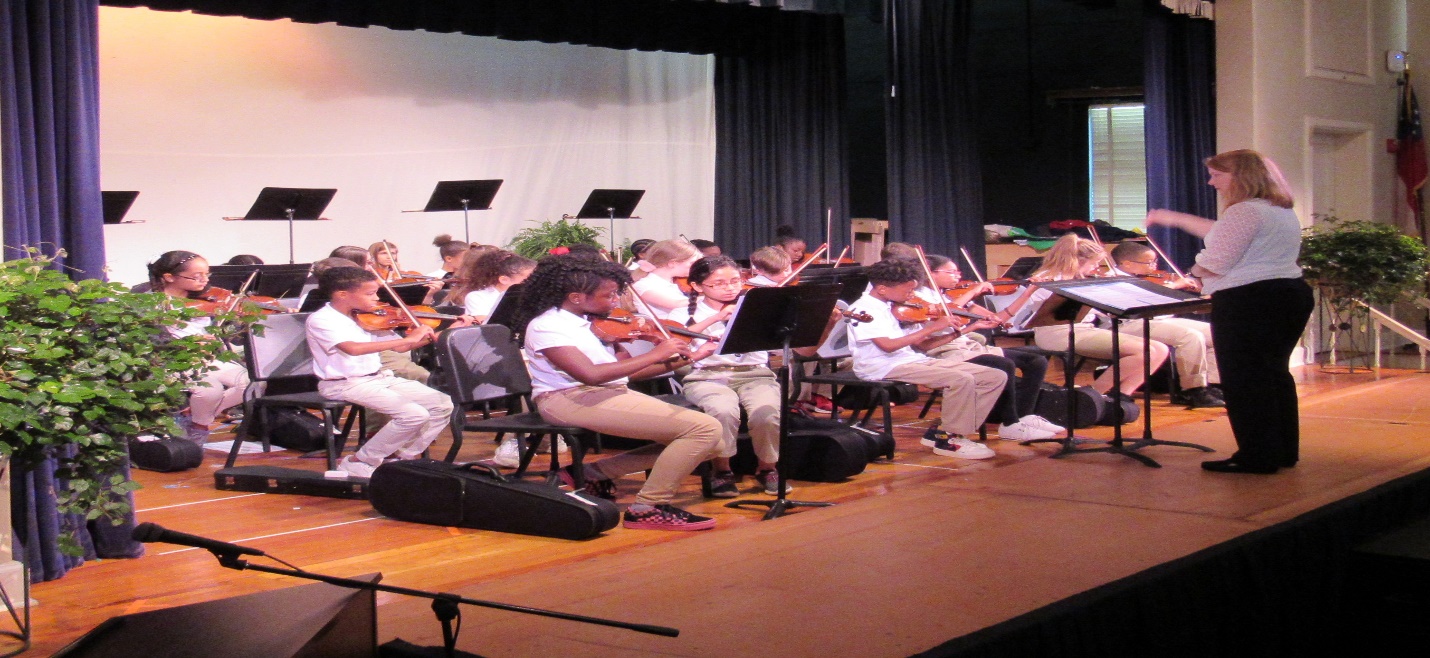 Cuando las escuelas, las familias y las comunidades trabajan conjuntamente para apoyar el aprendizaje, los niños tienden a mejorar en la escuela, permanecen en la escuela más tiempo y disfrutan más de la escuela.La Parte A de Título I estipula la participación sustantiva de los padres y la familia en todos los niveles del programa, como el desarrollo e implementación del plan del distrito y el de la escuela, y en la realización de las disposiciones para el mejoramiento del distrito y de la escuela.  La Sección 1116 de la Ley Cada Niño Triunfa (ESSA) contiene los requisitos principales de la Parte A de Título I para que las escuelas y sistemas escolares involucren a los padres y a los miembros de la familia en la educación de sus hijos. De acuerdo con la Sección 1116, MCSD trabajará con sus escuelas de Título I para asegurar que las políticas del compromiso de paterno-familiar de nivel escolar cumplan con los requisitos de la Sección 1116 y cada una incluya, como componente, un Convenio Entre los Padres y la Escuela acorde a la Sección 1116 de la ESSA.    Desarrollado ConjuntamenteTodos los padres fueron invitados a participar en reuniones y completar encuestas que proporcionan sugerencias e ideas para mejorar la Política del Compromiso de Participación Paterno-Familiar del distrito para el año escolar 2019-2020. El distrito escolar pidió a los padres que tomaran una encuesta para dar opiniones sobre la política. La política y la encuesta fueron publicadas en el sitio web del distrito escolar. El distrito escolar también tiene una reunión para el Plan Integral de Mejoramiento de la Agencia Educativa Local (Local Educational Agency, LEA) (llamado en inglés, Comprehensive LEA Improvement Plan, CLIP) que informa a todos los padres sobre la Política del Compromiso de Participación Paterno-Familiar del distrito escolar. Durante esta reunión, los padres pueden revisar y discutir el desarrollo de la política. Después de la revisión final, la Política del Compromiso Paterno-Familiar será incorporada al CLIP, el cual será entregado al estado. Los comentarios y opiniones de los padres sobre la política son bienvenidos en cualquier momento que entreguen los formularios para ello a la escuela de sus hijos. Todos los comentarios recibidos se consideran al revisar la política para el nuevo año escolar. La Política del Compromiso de Participación Paterno-Familiar será publicada en el sitio web del distrito escolar, distribuida en cada escuela Título I al comienzo del año escolar, y se pondrá a disposición en los centros de recursos para los padres de la escuela.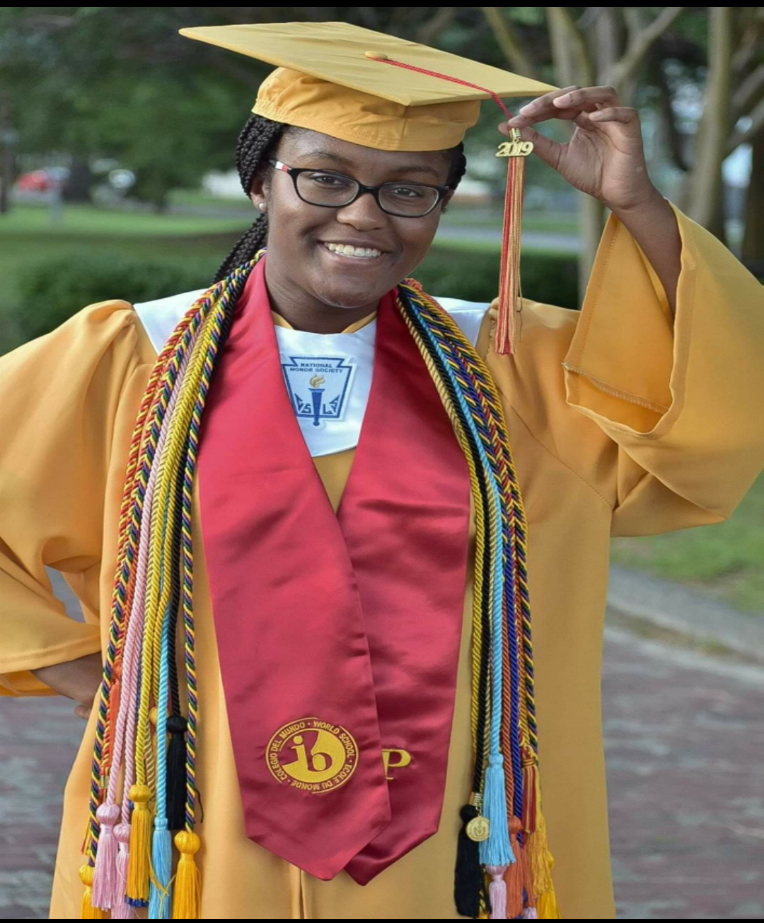 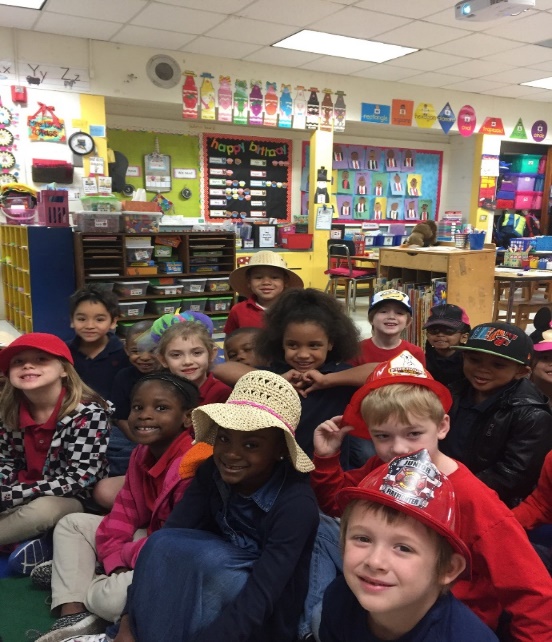 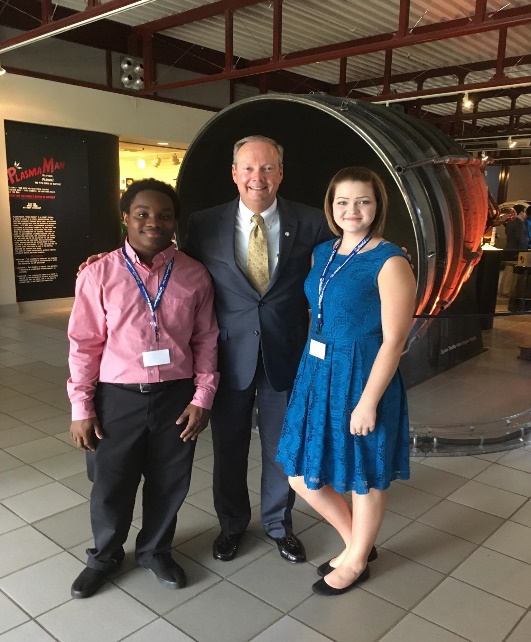 AdopciónLa Política del Compromiso de Participación Paterno-Familiar de MCSD ha sido desarrollada y acordada conjuntamente con los padres y miembros de la familia de los niños que participan en los programas de la Parte A de Título I, según lo demuestra la colaboración de los padres, la escuela y el personal del distrito escolar. Este plan fue adoptado por Muscogee County School District el 7 de junio de 2019 y estará en vigencia para el año escolar académico 2020-2021. El distrito escolar distribuirá este plan de múltiples maneras a todos los padres de los niños participantes en la Parte A de Título I, en o antes del 1 de octubre de 2020.Construyendo la Capacidad de los Padres y de la EscuelaMCSD construirá la capacidad de los padres y del personal de la escuela para fortalecer el compromiso de padres y familias en todo el distrito escolar. 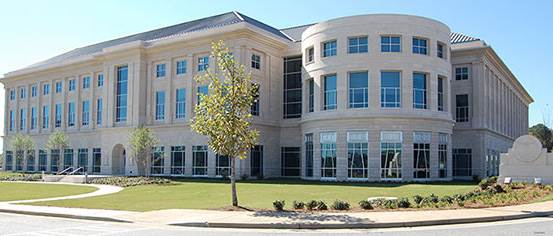 	¿Qué es el Compromiso de Participación Paterno-Familiar?El compromiso de participación paterno-familiar es la participación de los padres en una comunicación regular, bidireccional y significativa que involucra el aprendizaje académico de los estudiantes y otras actividades escolares. El compromiso de participación paterno-familiar asegura que:Los padres jueguen un papel integral en ayudar en el aprendizaje de sus hijos.Se anime a los padres a participar activamente en la educación de sus hijos.Los padres sean aliados en la educación de sus hijos y sean incluidos, en la medida adecuada, en la toma de decisiones sobre su educación y en los comités de asesoramiento para ayudar en la educación de sus hijos.Los padres participan en la realización de otras actividades, como aquellas descritas en la Sección 1116 de la Ley Cada Estudiante Triunfa  (Every Student Succeeds Act, ESSA).Muscogee County School DistrictPolítica del Compromiso de Participación Paterno-Familiar2019-2021Dr. David Lewis, Superintendente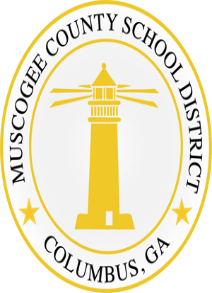 2960 Macon RoadColumbus, GA 31906706-748-2000www.muscogee.k12.ga.usMisión: Inspirar y equipar a todos los estudiantes a alcanzar un potencial ilimitado.Visión: Que el MCSD sea un faro de excelencia educativa donde todos sean conocidos, valorados e inspiradosMetas del Distrito: Para julio de 2023, el Distrito Escolar del Condado de Muscogee implementará un Programa de Desarrollo de Liderazgo, Aprendizaje Personalizado, un Sistema de Apoyo De Varios Niveles (MTSS, por sus siglas en inglés) con una "Cultura de Bondad".